TILA-, MAJOITUS- JA RAVITSEMUSPALVELUIDEN HANKINTASuomen Diabetesliitto ry (jäljempänä ”tilaaja” tai ”hankintayksikkö”) pyytää tarjousta Hilma-ilmoituskanavassa 20.3.2023 julkaistun hankintailmoituksen (www.hankintailmoitukset.fi) sekä tämän tarjouspyynnön ja sen liitteiden mukaisesti tila-, majoitus- ja ravitsemuspalveluista Diabetesliiton järjestämään kurssitoimintaan.HANKINNAN TAVOITE JA KOHDETilaaja järjestää kursseja Sosiaali- ja terveysjärjestöjen avustuskeskuksen (STEA:n) avustamana diabetesta sairastaville. Kurssien kohderyhmää ovat työikäiset ja eläkkeellä olevat diabeetikot sekä heidän läheisensä. Kurssit tarjoavat kohderyhmälle tietoa, vertaistukea ja keinoja oman terveyden ja hyvinvoinnin edistämiseen.Kurssit ovat kestoltaan 1–5 vuorokautta joko yhdessä tai kahdessa jaksossa sisältäen tilat ja majoituksen täysihoidolla.Hankinnan kohde ja sitä koskevat vaatimukset on kuvattu yksityiskohtaisesti liitteessä 2, tilaajan ja hankinnan kohteen kuvaus. Hankinnan kohteena on kurssien tila-, majoitus- ja ravitsemuspalveluiden järjestäminen seuraavilla sosiaali- ja terveydenhuollon yhteistyöalueilla, sekä Tampereen kaupungissa. Tarjousta tila- majoitus- ja ravitsemuspalveluista pyydetään:1.   Etelä-Suomen yhteistyöalue  Länsi-Suomen yhteistyöalueSisä-Suomen yhteistyöalueItä-Suomen yhteistyöaluePohjois-Suomen yhteistyöalueTampereen kaupunkiKurssipaikan tulee sijaita sillä maantieteellisellä alueella, jolle tarjous tehdään.Tarjouksen voi tehdä joko yhdelle tai useammalle alueelle. Mikäli tarjoaja tekee tarjouksen usealle eri alueelle, kustakin alueesta tehdään erillinen tarjous. Mikäli tarjoaja tekee tarjouksen samalla alueella useasta eri kohteesta, kustakin kohteesta tehdään erillinen tarjous. Osatarjoukset tai vaihtoehtoiset tarjoukset eivät ole sallittuja.Tarjouspyynnössä esitetyt hankintamäärät ovat arvioita, eikä sopimus muodosta tilaajalle määräostovelvoitetta. Kurssit rahoitetaan STEA:n avustuksella. Tilaajalla ei ole hankinnan kohteeseen liittyvää varmaa rahoitusta. Rahoitus vahvistuu vuosittain kalenterivuoden alussa. 1.1   PuitejärjestelyKilpailutuksella perustetaan puitejärjestely, johon valitaan kullekin alueelle osallistumaan enintään 4 palveluntuottajaa, mikäli soveltuvuusvaatimukset ja ehdottomat vaatimukset täyttäviä, hyväksyttäviä tarjouksia saadaan riittävästi. Samalta palveluntuottajalta voidaan valita puitejärjestelyyn useampi kurssipaikka.Kullakin alueella valitaan palveluntuottajia, joista ainakin yhden pitää sijaita 30 km:n säteellä kunkin yhteistyöalueen yliopistosairaalan kotikunnasta (Helsinki, Tampere, Turku, Kuopio, Oulu).Valittujen palveluntuottajien kanssa solmitaan sopimus puitejärjestelystä, jonka perusteella tilataan hankittavat palvelut erikseen tehtävällä tilauksella. Puitejärjestelyssä kaikki ehdot vahvistetaan etukäteen, eikä palvelusta järjestetä kevennettyä kilpailutusta tilausvaiheessa. Puitesopimus ei velvoita hankintayksikköä tekemään puitesopimuksen perusteella tilauksia.Puitejärjestelyn valintaperuste on kuvattu liitteessä (4) Hintaliite.Tilaukset tehdään puitejärjestelmätoimittajilta siten, että siinä huomioidaan kurssin ajankohta, kurssin toteuttamiseen liittyvät erityistarpeet ja sijainti alueella.SOPIMUSKAUSIKaikkien alueiden kohdalla sopimuskausi on 2 vuotta ja se alkaa kalenterivuoden alusta 2024.HANKINTAMENETTELYHankintamenettelynä käytetään avointa menettelyä. Hankinta on kansallisen kynnysarvon ylittävä erityispalveluihin kuuluva hankinta. Tilaaja voi keskeyttää hankintamenettelyn osittain tai kokonaan todellisesta ja perustellusta syystä (Hankintalaki 125 §).Mikäli saaduista tarjouksista yksikään ei vastaa tarjouspyyntöä tilaajan edellyttämällä tavalla taikka olosuhteet tarjouskilpailun aikana muuttuvat sellaisiksi, ettei tilaaja voi hyödyntää tarjouskilpailun tuloksia, tilaaja voi keskeyttää hankintamenettelyn osittain tai kokonaan.Tarjouksen tekemisestä, esittelystä tai muusta menettelyyn osallistumisesta ei makseta tarjoajille korvausta. Tarjousasiakirjat ovat saatavissa suomen kielellä.YHTEYDENPITO JA LISÄTIEDOT KILPAILUN AIKANATarjoaja voi tarjouskilpailun aikana pyytää lisätietoja sähköpostitse lähettämällä kysymykset osoitteeseen hankinnat@diabetes.fi Sähköpostin aihekenttään kirjoitetaan ”tila-, majoitus- ja ravitsemuspalveluiden hankinta”. Suomenkieliset kysymykset on toimitettava 14.4.2023 kello 15.00 mennessä. Tarjoajien tasapuolisen kohtelun takaamiseksi muulla tavoin esitettyihin kysymyksiin ei vastata.Vastaukset kysymyksiin julkaistaan hankintayksikön internetsivuilla osoitteessa: https://www.diabetes.fi/kilpailutusKilpailutuksen kysymykset ja vastaukset julkaistaan viimeistään 19.4.2023. Tarjoajan tulee käydä katsomassa kysymykset ja niihin annetut vastaukset sivuilla sekä käyttää hyväkseen mahdollisesti täsmennettyjä tietoja tarjousta antaessaan.TARJOUSTIETOJEN JA HANKINTA-ASIAKIRJOJEN JULKISUUSHankinta-asiakirjojen julkisuutta säätelee laki viranomaisen toiminnan julkisuudesta (621/1999). Hankintaan osallistuvan yrityksen toimittamat tarjousasiakirjat ja tiedot tulevat pääsääntöisesti julkisiksi hankintaprosessin yhteydessä. Tarjousasiakirjat tulevat julkisiksi asianosaisille eli toisille tarjoajille, kun hankintaa koskeva päätös on tehty.Tarjoajan on merkittävä toimittamaansa aineistoon selkeästi, mitkä tiedot se katsoo kuuluvan liike- tai ammattisalaisuuden piiriin ja erotettava nämä tiedot selvästi muusta aineistosta tarjouksessaan. Hankintayksikkö tekee erillisen päätöksen mahdollisesta salassapidosta. Tarjouksen kokonaishinta ei kuitenkaan voi olla liike- tai ammattisalaisuus.Tarjousten avaustilaisuus ei ole julkinen.TARJOUKSEN LAATIMINEN JA JÄTTÄMINENLiitteessä 1 on tarjoajan tunnistetiedot ja tarjoustiedot. Liitteessä 2 on hankinnan kohteen kuvaus. Hankinnan kohteen vähimmäisvaatimukset on esitetty tarjouspyynnön liitteessä 3. Palvelun hinnoittelu on kuvattu tarjouspyynnön liitteellä 4 Hintalomake. Liitteessä 5 on tarjoajan soveltuvuustiedot.Tarjouksen on oltava sisällöltään tarjouspyynnön ja sen liitteiden mukainen ja sisällettävä kaikki tarjoajien ja tarjousten arvioinnissa sekä tarjousten vertailussa tarvittavat pyydetyt tiedot. Tarjoukseen ei saa liittää tarjoajan omia tarjouspyynnön vastaisia ehtoja. Hankintayksiköllä on velvollisuus hylätä tarjous, joka on tarjouspyynnön vastainen ja vertailukelvoton.Tarjous ja tarjouspyynnön liitteinä olevat tarjouslomakkeet sekä pyydetyt selvitykset annetaan suomen kielellä.Tarjous on toimitettava Diabetesliittoon 28.4.2023 kello 15.00 mennessä sähköpostiosoitteeseen: hankinnat@diabetes.fi. Tarjousmerkintä ”Tila-, majoitus- ja ravitsemuspalveluiden tarjous” pyydetään mainitsemaan sähköpostin aihekentässä.Määräajan jälkeen saapuneita tarjouksia ei oteta huomioon.TARJOUSTEN KÄSITTELYMenettelyn vaiheet ovat seuraavat:Tarjousten avaaminen.Tarjoajan soveltuvuuden tarkistaminen.Tarjousten tarjouspyynnön mukaisuuden tarkistaminen.Tarjousten vertailu.Hankintapäätöksen teko ja päätöksestä ilmoittaminen.Hankintasopimusten solmiminen. Hankintasopimus syntyy vasta kirjallisen sopimuksen allekirjoittamisella.TARJOUSTEN VALINTAPERUSTEET JA VERTAILUHankinta ja tarjousvertailu tehdään alueittain. Valintaperusteena on arvonlisäverollinen kokonaistaloudellinen hinta. Hinnan painoarvo on 80 % ja laadullisten tekijöiden 20 %. Valintaperusteet ja painoarvojen laskentaperusteet on tarkemmin kuvattu hintaliitteessä (4). PÄIVÄYS JA ALLEKIRJOITUSTampereella 20.3.2023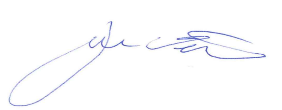 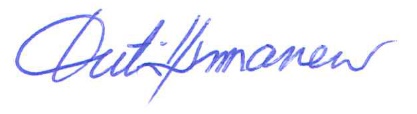 Juha Viertola			Outi HimanenToiminnanjohtaja		Kuntoutus- ja koulutuspäällikköSuomen Diabetesliitto ry		Suomen Diabetesliitto ryLIITTEET Liite 1 	Tarjoajan ja tarjouksen tunnistetiedot(tarjouslomake, palautetaan täytettynä tarjouksen liitteenä)Liite 2 	Hankinnan kohteen kuvausLiite 3	Hankinnan kohteen vähimmäisvaatimukset (tarjouslomake, palautetaan täytettynä tarjouksen liitteenä)Liite 4 	Hintalomake (tarjouslomake, palautetaan täytettynä tarjouksen liitteenä)Liite 5	Tarjoajan soveltuvuus(tarjouslomake, palautetaan täytettynä tarjouksen liitteenä)Liite 5B	Julkisten hankintojen yleiset sopimusehdot (JYSE 2022 Palvelut):https://julkaisut.valtioneuvosto.fi/bitstream/handle/10024/163990/VM_2022_23.pdf?sequence=1&isAllowed=y